МОУ «Лицей № 43»(естественно-технический)Падение легких тел разной формы в воздухеЕршов Николай10 А классСаранск2013Эксперимент IДля начала я решил использовать объектом эксперимента правильную пирамиду. Я изготовил фигуру из бумаги 0,3-0,5милиметров. В основании её лежит квадрат ( каждая из сторон равна 10 сантиметрам), а остальные грани – это правильные треугольники(каждая из сторон которых равна 10 сантиметрам.). В итоге все рёбра этой пирамиды равны 10 сантиметрам.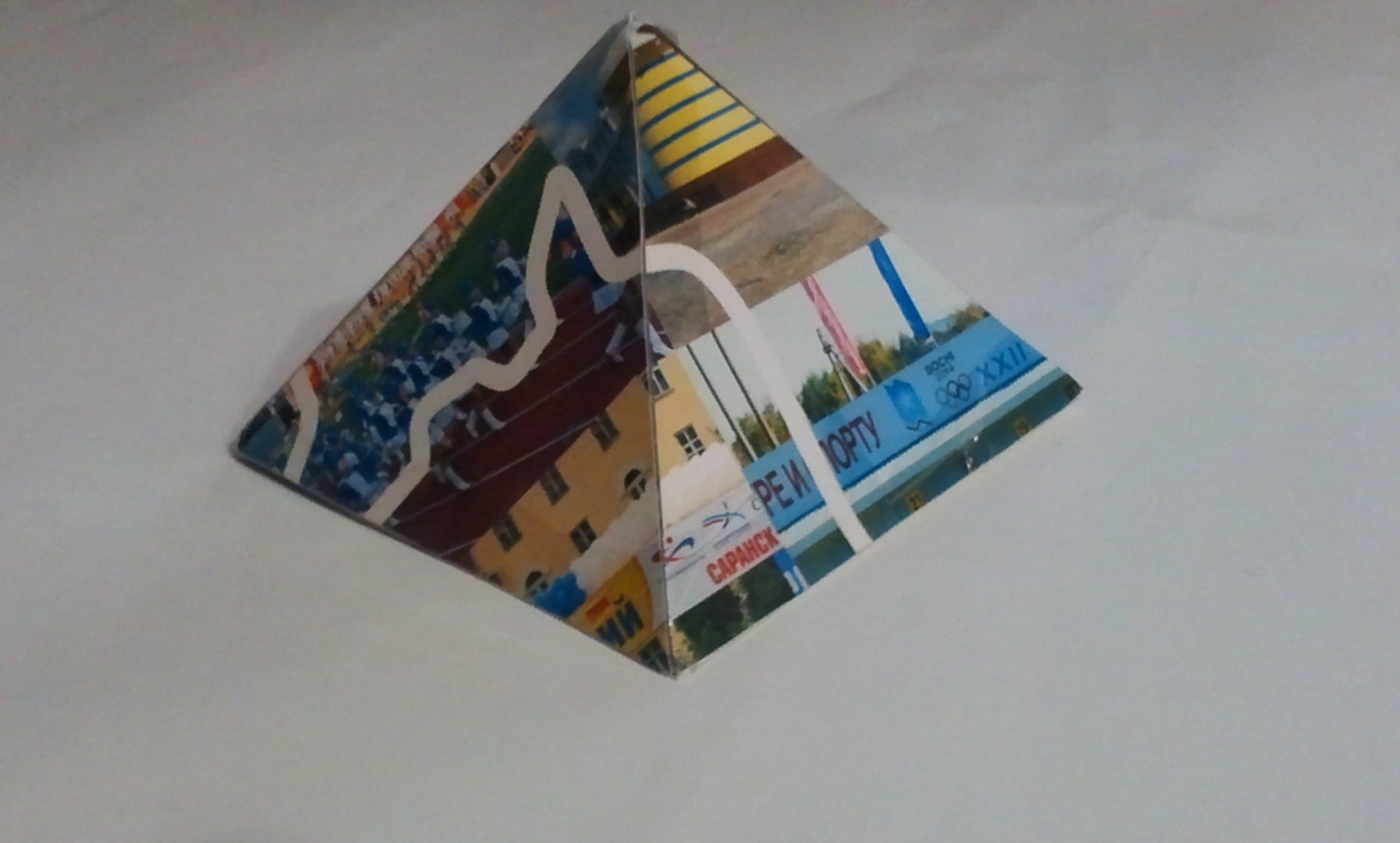  Я выбрал эту фигуру потому, что рассмотрев её с разных точек обзора мы увидим различные проекции. Если мы рассмотрим её со стороны основания то мы увидим квадрат, а если мы рассмотрим её с противоположной стороны то увидим вершину пересечения четырёх треугольников. Соответственно от того как мы бросим эту фигуру, а именно основание вниз или основанием вверх, и будет завесить как тело буде вести себя при падении.При измерении времени падения пирамиды с высоты 2 метра были получены следующие значения:Мы получили разницу между средними значениями (1,284-0,956) 0,328 секунд.В дополнение к этому стоит отметить, что когда основание пирамиды было направленно вверх, а вершина вниз, тогда тело двигалось перпендикулярно полу, то есть строго вниз. А при основании направленном вниз, а вершины – вверх, тело отдалялось от точки падения на 25-40 сантиметров от точки падения при  основание пирамиды направленном вверх. При этом, при падении во втором случае (в большинстве попыток),пирамида начинала слегка отклоняться от траектории падения в первом случае (Рис.1), и примерно на расстояние 50 сантиметров меняла угол и какой-либо боковой вершиной устремлялась вниз (Рис.2).                                                                2.  Эксперимент I IДалее я изготовил другую пирамидку. Из того же материала, и так же в её основании лежит квадрат. Но квадрат был меньше (7,5 сантиметров), а остальные грани это равнобедренные треугольники (боковые стороны равны 15 сантиметрам, а основание 7,5 сантиметрам). 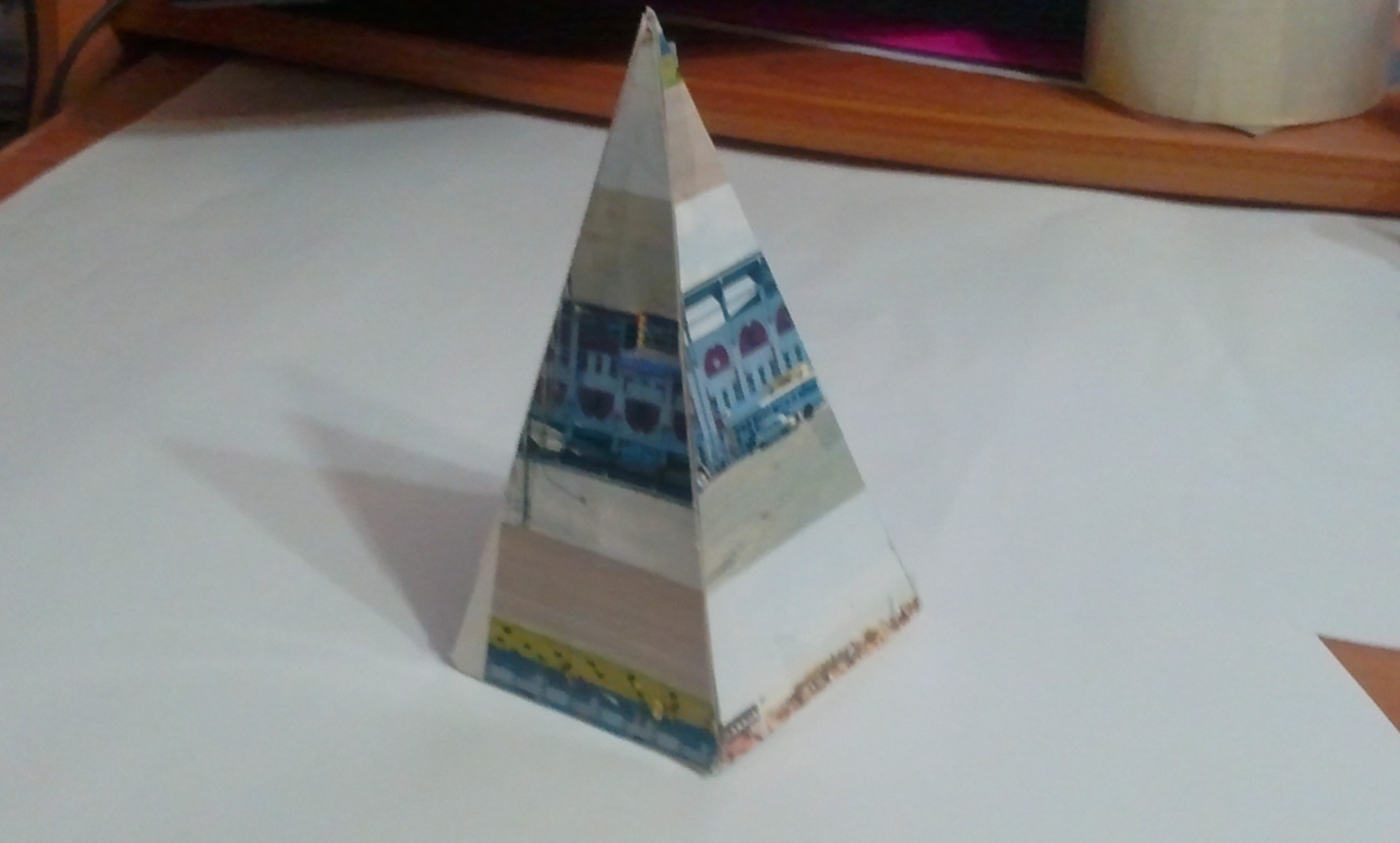 Я провёл с этой фигурой тот же эксперимент, что и с первой, и получил следующие значения.Мы получили разницу между средними значениями (0,8575-0,706) 0,1515 секунд.Как и с первой пирамидой во время когда основание пирамиды было направленно вверх, а вершина вниз, то пирамида двигалась перпендикулярно полу.Но при падении основании вниз, направление изменилось. На этот раз тело практически не отклонялось от траектории падения пирамиды основанием вверх (отклонение 5-12 сантиметров)  и в 50% случаев оно сохраняло эту траекторию(Рис.1), а в других 50% случаев на расстояние 15-25 сантиметров оно меняло (как и с первой пирамидой) меняла угол и какой-либо боковой вершиной устремлялась вниз(Рис.2).1.                                               2.  Вывод: Наименьшая сила сопротивления воздуха  у тел обтекаемой формы, наибольшая у плоских  тел.№ проведённого эксперемента / расположение основанияОснование направленно вниз, сОснование направленно вверх, с1.1,490,932.1,210,943.1,190,994.1,2315.1,30,92Среднее значение1,2840,956Стандартное отклонение0,1223930,036469№ проведённого эксперемента / расположение основанияОснование направленно вниз, сОснование направленно вверх, с1.0,940,742.0,71,0,683.0,860,74.0,740,615.0,890,8Среднее значение0,85750,706Стандартное отклонение0,0850,070569